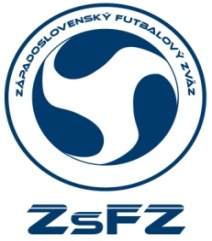 ZÁPADOSLOVENSKÝ FUTBALOVÝ ZVÄZWEST SLOVAK FOOTBALL ASSOCIATION94901 NITRA, RÁZUSOVA 23IČO: 17321794,tel.: 037/6523402, fax: 037/6554816, e-mail: zsfz@nextra.skProgram:Streda 22.5.2019
do 8,30- príchod do areálu futbalového štadiona PŠC v Pezinku13,30 -obed14,00- vyhodnotenie a ukončenie triangluV Dubnici nad Váhom - 14.05.2019					Vypracoval : Jozef JAKUŠHráči:MICHALEJE LukášFC Baník PrievidzaHODÚR TimotejŠKF Sered‘VATRT TimotejPFK PiešťanyBULKO TadeášFK DubnicaLABAT JankoPFK PiešťanyGALKO DenisFK DubnicaURBAN AdrianFK Slovan LeviceČERVEŇANSKÝ DavidFK Lokom.TrnavaMIŠÍK SamuelMŠK Pov.BystricaBUOC SamuelFK Lokom.TrnavaSOÓŠ MartinFK Tem.PartizánskeBALCIAR MatejFC Baník PrievidzaBOJNANSKÝ PatrikFK Lokom.TrnavaLACKO PatrikMŠK PúchovHRIVŇÁK PatrikFK Lokom.TrnavaPANÁČEK TimotejMŠK PúchovFANČOVIČ DušanFK Lokom.TrnavaNÁHRADNÍCI:URBAN MatejPFK PiešťanyVALKOVIČ BenjamínFK Slovan LeviceMÁLEK PeterFC Baník PrievidzaERNEK PeterMŠK Pov. BystricaBONA JurajFC Vion Z.MoravceKITTLER AdamFC Spart.BánovceTONKOVIČ FilipFC Vion Z.MoravceBUKOVEC JakubFK Lokom.TrnavaBLAŽEK SamuelFK Slovan LeviceRAVAS TomášMFK SkalicaRealizačný team:Hlavný vedúci:          Jozef Jakuš                                          Tech. vedúci:        Ján PISÁR          Tréner:                       Igor KISS                                            Zdravotník:           Jozef JURENA                      Tréner:                       Milan SPURNÝ                                                     Nominovaní hráči a realizačný tím sa dostavia dňa 22.5. 2019 (streda) do 08:30 hod. do areálu mestského štadióna PŠC v Pezinku. Ukončenie je naplánované dňa 22.5.2019 (streda) cca do 14:30 hod.Priniesť si treba: 2x futbalová obuv, chrániče, šľapky, ponožky , prezuvky, hygienické potreby, brankári kompletnú výstroj, teplákovú súpravu.Nutné je priniesť si preukaz poistenca !!!TÁTO NOMINAČNÁ LISTINA SLÚŽI AKO OSPRAVEDLNENIE DO ŠKOLY!!!Prípadné ospravedlnenie nahláste hlavnému trénerovi na t.č. 0907 492 696, alebo vedúcemu mužstva 0911 352 340.Za dovoz a odvoz nominovaných hráčov je zodpovedný FK za spolupráce rodičov. Cestovné bude preplatené podľa platných smerníc ZsFZ.Jozef JAKUŠ                                                                                                                         Ivan HÁDEKRTM                                                                                                                                      vedúci sekretárRealizačný team:Hlavný vedúci:          Jozef Jakuš                                          Tech. vedúci:        Ján PISÁR          Tréner:                       Igor KISS                                            Zdravotník:           Jozef JURENA                      Tréner:                       Milan SPURNÝ                                                     Nominovaní hráči a realizačný tím sa dostavia dňa 22.5. 2019 (streda) do 08:30 hod. do areálu mestského štadióna PŠC v Pezinku. Ukončenie je naplánované dňa 22.5.2019 (streda) cca do 14:30 hod.Priniesť si treba: 2x futbalová obuv, chrániče, šľapky, ponožky , prezuvky, hygienické potreby, brankári kompletnú výstroj, teplákovú súpravu.Nutné je priniesť si preukaz poistenca !!!TÁTO NOMINAČNÁ LISTINA SLÚŽI AKO OSPRAVEDLNENIE DO ŠKOLY!!!Prípadné ospravedlnenie nahláste hlavnému trénerovi na t.č. 0907 492 696, alebo vedúcemu mužstva 0911 352 340.Za dovoz a odvoz nominovaných hráčov je zodpovedný FK za spolupráce rodičov. Cestovné bude preplatené podľa platných smerníc ZsFZ.Jozef JAKUŠ                                                                                                                         Ivan HÁDEKRTM                                                                                                                                      vedúci sekretárRealizačný team:Hlavný vedúci:          Jozef Jakuš                                          Tech. vedúci:        Ján PISÁR          Tréner:                       Igor KISS                                            Zdravotník:           Jozef JURENA                      Tréner:                       Milan SPURNÝ                                                     Nominovaní hráči a realizačný tím sa dostavia dňa 22.5. 2019 (streda) do 08:30 hod. do areálu mestského štadióna PŠC v Pezinku. Ukončenie je naplánované dňa 22.5.2019 (streda) cca do 14:30 hod.Priniesť si treba: 2x futbalová obuv, chrániče, šľapky, ponožky , prezuvky, hygienické potreby, brankári kompletnú výstroj, teplákovú súpravu.Nutné je priniesť si preukaz poistenca !!!TÁTO NOMINAČNÁ LISTINA SLÚŽI AKO OSPRAVEDLNENIE DO ŠKOLY!!!Prípadné ospravedlnenie nahláste hlavnému trénerovi na t.č. 0907 492 696, alebo vedúcemu mužstva 0911 352 340.Za dovoz a odvoz nominovaných hráčov je zodpovedný FK za spolupráce rodičov. Cestovné bude preplatené podľa platných smerníc ZsFZ.Jozef JAKUŠ                                                                                                                         Ivan HÁDEKRTM                                                                                                                                      vedúci sekretárRealizačný team:Hlavný vedúci:          Jozef Jakuš                                          Tech. vedúci:        Ján PISÁR          Tréner:                       Igor KISS                                            Zdravotník:           Jozef JURENA                      Tréner:                       Milan SPURNÝ                                                     Nominovaní hráči a realizačný tím sa dostavia dňa 22.5. 2019 (streda) do 08:30 hod. do areálu mestského štadióna PŠC v Pezinku. Ukončenie je naplánované dňa 22.5.2019 (streda) cca do 14:30 hod.Priniesť si treba: 2x futbalová obuv, chrániče, šľapky, ponožky , prezuvky, hygienické potreby, brankári kompletnú výstroj, teplákovú súpravu.Nutné je priniesť si preukaz poistenca !!!TÁTO NOMINAČNÁ LISTINA SLÚŽI AKO OSPRAVEDLNENIE DO ŠKOLY!!!Prípadné ospravedlnenie nahláste hlavnému trénerovi na t.č. 0907 492 696, alebo vedúcemu mužstva 0911 352 340.Za dovoz a odvoz nominovaných hráčov je zodpovedný FK za spolupráce rodičov. Cestovné bude preplatené podľa platných smerníc ZsFZ.Jozef JAKUŠ                                                                                                                         Ivan HÁDEKRTM                                                                                                                                      vedúci sekretár                      U14                      U14                Ihrisko č.1v Pezinku                Ihrisko č.1v Pezinku1. 10:00 BFZ ZSFZ 2. 10:35 ZSFZ Szekesfehervár 3. 11:10 Szekesfehervár BFZ 4. 11:45 ZSFZ BFZ 5. 12:20 Szekesfehervár ZSFZ 6. 12:55 BFZ Szekesfehervár 